Village of Duchess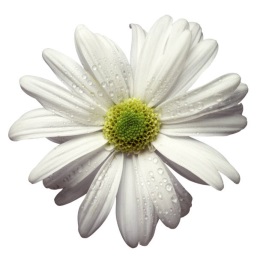 								May 2013The Village of Duchess will be having a ONE WEEK ONLY….BACK ALLEY DUMP WEEKIf you have items that need to be picked up, they may be placed in the back alley.  From May 8th to the 15th we will haul extras away.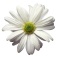 Village of Duchess Council has passed the budget for 2013 and it is in the office if anyone would like to look at it.  Many projects are planned for this year, so watch for happenings around the Village.  Tax and assessment notices will be mailed the first week in June and will likely be due July 24th, so please watch for them and let us know if you don’t receive yours. We’ve checked on toxic roundup, and they will not be held any longer in the Village.  Items can be taken to the Newell Recycling Centre.  The Recycling Centre is open 24 hours a day and the landfill is open 9 – 4 Monday to Saturday.The Community Parade of Garage Sales is being held on May 25th.Contact Peggy Mauch 378-4330 if you have questions.In honour of the past, present and future contributions of the Seniors in our community and throughout Alberta, June 3rd through 9th has been proclaimed as “Seniors Week” within the Village of Duchess.A reminder to all pet owners…..dogs and cats must be contained securely on your property or on a leash.  Pets that are picked up will be detained and the owners fined.A Quality of Life follow up and action meeting is being held on May 13th @7pm at the Duchess Curling Rink.Please RVSP to Tammy at 403 362 4549 or fcss.off@telus.netWe would like to congratulate the Citizens of the Year, they are Ken and Aletta Langille and the Junior Citizen of the Year is Jessica McInnis.Grasslands Regional FCSS Society Names the 2013 Citizen and Junior Citizen of the YearAwards Ceremony: Friday, May 3rd, Heritage Inn.Doors Open at 5:30 pmWhat’s new at your library?Win a new iPAD Mini!!!  All you have to do is stop by the library for a new card or renew your old one and your name automatically gets entered in to win this fabulous prize!!  The draw will be made on June 15th !Sign up for the Summer Reading Program starts May 1st at the Library – stop by to get a good spot – space is limited!May is the last month for Pre-School storytime and June the last month for the “After School Rules” Program before summer starts so make sure you stop in to join one of these great programs before you head out on holidays!!Stop by the library in May for a look at the great display of local art from the Duchess School!  A huge thank you to Nina Conners from Creative Memories for her display in April!!  Congratulations to Dillon Mitchell for winning a new Nintendo DS in the Shortgrass Library System’s Reading Challenge!!!  Great job of reading, Dillon!!  Thanks also to Dale Shantz, Village of Duchess Representative for presenting and for all the other participates for their hard work!!Did you know……That the Duchess & District Public Library, in 2012, had:8,421 items in its own library4,639 items checked out2, 000 actual visitors2,028 virtual visits1,126 participants in its 134 programsWOW – what would we do without our library!!!Duchess & District Public Libraryduclib@shortgrass.ca403.378.4369	                  